№ п/пНаименование товараНаименование показателя, технического, функционального параметра, ед. изм. ПоказателяНаименование показателя, технического, функционального параметра, ед. изм. Показателя1Игровой комплексПримерный эскиз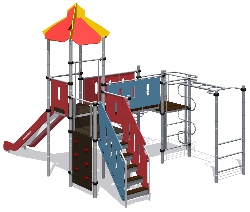 Конструктивно игровой комплекс должна быть выполнена в виде металлических стоек с присоединенными с помощью хомутов площадками и встраиваемым оборудованием: горки, лазы, ограждения, крыши. Металлические детали окрашены полимерной порошковой эмалью методом запекания. Порошковая эмаль имеет высокую стойкость к климатическим условиям и эстетичный внешний вид.Детали из фанеры окрашены краской «НОРДИКА» или эквивалент на основе акрилата и покрыты лаком «ТЕКНОКОАТ» или эквивалент. Покрытие создает сильную износостойкую поверхность. Выступающие крепежные элементы закрыты декоративными заглушками из полиэтилена.  Торцы труб закрыты пластиковыми заглушками.Все крепежные элементы должны быть оцинкованы.Монтаж производится путем бетонирования стоек, грунтозацепов или анкеров.Конструктивно игровой комплекс должна быть выполнена в виде металлических стоек с присоединенными с помощью хомутов площадками и встраиваемым оборудованием: горки, лазы, ограждения, крыши. Металлические детали окрашены полимерной порошковой эмалью методом запекания. Порошковая эмаль имеет высокую стойкость к климатическим условиям и эстетичный внешний вид.Детали из фанеры окрашены краской «НОРДИКА» или эквивалент на основе акрилата и покрыты лаком «ТЕКНОКОАТ» или эквивалент. Покрытие создает сильную износостойкую поверхность. Выступающие крепежные элементы закрыты декоративными заглушками из полиэтилена.  Торцы труб закрыты пластиковыми заглушками.Все крепежные элементы должны быть оцинкованы.Монтаж производится путем бетонирования стоек, грунтозацепов или анкеров.1Игровой комплексПримерный эскизВнешние размерыВнешние размеры1Игровой комплексПримерный эскизДлина, ±20 мм52701Игровой комплексПримерный эскизШирина, ±20 мм40601Игровой комплексПримерный эскизВысота, ±20 мм40741Игровой комплексПримерный эскизКомплектацияКомплектация1Игровой комплексПримерный эскизКрыша, шт.11Игровой комплексПримерный эскизПлощадка 900, шт.31Игровой комплексПримерный эскизЛестница входная 1250, шт.11Игровой комплексПримерный эскизГорка 1550, шт.11Игровой комплексПримерный эскизПереход прямой, шт.11Игровой комплексПримерный эскизСтойка, шт.1Игровой комплексПримерный эскизЛаз круговой, шт.11Игровой комплексПримерный эскизЛаз - змейка, шт.11Игровой комплексПримерный эскиз Лестница, шт.11Игровой комплексПримерный эскиз Лаз-лестница, шт.11Игровой комплексПримерный эскизСкалолаз, шт.11Игровой комплексПримерный эскизРукоход прямой, шт.11Игровой комплексПримерный эскизАрка, шт.11Игровой комплексПримерный эскизОграждение 900 (1), шт.21Игровой комплексПримерный эскизОграждение 900 (2), шт.21Игровой комплексПримерный эскизОграждение 900 (3), шт.11Игровой комплексПримерный эскизОграждение 900 (4), шт.11Игровой комплексПримерный эскизОграждение 1800, шт.21Игровой комплексПримерный эскизОграждение площадок, шт.11Игровой комплексПримерный эскизОбойма, шт.391Игровой комплексПримерный эскизГрунтозацеп, шт.21Игровой комплексПримерный эскизКрыша Крыша 1Игровой комплексПримерный эскизКрыша должна состоять из четырех ребер двух разновидностей (784х866мм и 777х862мм), изготовленных из влагостойкой фанеры ФСФ толщиной не менее 15 мм и четырех скатов двух разновидностей (925х1015мм и 854х864мм), изготовленных из влагостойкой фанеры ФСФ толщиной не менее 9мм. Ребра и скаты крыши должны соединяться между собой при помощи угловых кронштейнов и болтовых соединений.Крыша должна быть двуцветной. Габариты крыши не менее 1570*1570*910 мм.Крыша должна состоять из четырех ребер двух разновидностей (784х866мм и 777х862мм), изготовленных из влагостойкой фанеры ФСФ толщиной не менее 15 мм и четырех скатов двух разновидностей (925х1015мм и 854х864мм), изготовленных из влагостойкой фанеры ФСФ толщиной не менее 9мм. Ребра и скаты крыши должны соединяться между собой при помощи угловых кронштейнов и болтовых соединений.Крыша должна быть двуцветной. Габариты крыши не менее 1570*1570*910 мм.Площадка 900ммПлощадка 900ммКрыша должна состоять из четырех ребер двух разновидностей (784х866мм и 777х862мм), изготовленных из влагостойкой фанеры ФСФ толщиной не менее 15 мм и четырех скатов двух разновидностей (925х1015мм и 854х864мм), изготовленных из влагостойкой фанеры ФСФ толщиной не менее 9мм. Ребра и скаты крыши должны соединяться между собой при помощи угловых кронштейнов и болтовых соединений.Крыша должна быть двуцветной. Габариты крыши не менее 1570*1570*910 мм.Крыша должна состоять из четырех ребер двух разновидностей (784х866мм и 777х862мм), изготовленных из влагостойкой фанеры ФСФ толщиной не менее 15 мм и четырех скатов двух разновидностей (925х1015мм и 854х864мм), изготовленных из влагостойкой фанеры ФСФ толщиной не менее 9мм. Ребра и скаты крыши должны соединяться между собой при помощи угловых кронштейнов и болтовых соединений.Крыша должна быть двуцветной. Габариты крыши не менее 1570*1570*910 мм.Лестница входная 1250 ммЛестница входная 1250 ммЛестница должна состоять из:- перила – 2 шт.- боковина – 2 шт.,- ступень – 5 шт.,- борт - 1 шт.Габариты лестницы должны быть 900*954*2010 мм (+-20мм). Перила лестницы должны быть изготовлены из металлической трубы размерами не менее 32*2 мм длиной не менее 1500 мм. К перилам при помощи резьбовых соединений должны крепиться боковины ромбовидной формы, изготовленные из влагостойкой фанеры толщиной не менее 18 мм. В боковинах должно быть расположено не менее трех декоративных овальных отверстия размерами не менее 60*380 мм. Габаритные размеры боковин не менее 675*1989 мм. Ступени размерами не более 150*610 мм должны быть изготовлены из фанеры ФОФ с высокой водо- и износостойкостью, с антискользящим покрытием толщиной не менее 18 мм. Ступени должны крепиться к металлическим кронштейнам посредством резьбовых соединений. Кронштейны должны быть изготовлены из металлического листа толщиной не менее 2 мм, длина кронштейнов не менее 610 мм, ширина и высота не менее 110 мм. Кронштейны должны крепиться к боковинам лестницы посредством резьбовых соединений. В целях безопасности, для исключения случаев застревания одежды и частей тела ребенка между площадкой и последней ступенью должен быть установлен вертикальный борт размерами не менее 65*610 мм, изготовленный из фанеры ФОФ с высокой водо- и износостойкостью, с антискользящим покрытием толщиной не менее 18 ммЛестница должна состоять из:- перила – 2 шт.- боковина – 2 шт.,- ступень – 5 шт.,- борт - 1 шт.Габариты лестницы должны быть 900*954*2010 мм (+-20мм). Перила лестницы должны быть изготовлены из металлической трубы размерами не менее 32*2 мм длиной не менее 1500 мм. К перилам при помощи резьбовых соединений должны крепиться боковины ромбовидной формы, изготовленные из влагостойкой фанеры толщиной не менее 18 мм. В боковинах должно быть расположено не менее трех декоративных овальных отверстия размерами не менее 60*380 мм. Габаритные размеры боковин не менее 675*1989 мм. Ступени размерами не более 150*610 мм должны быть изготовлены из фанеры ФОФ с высокой водо- и износостойкостью, с антискользящим покрытием толщиной не менее 18 мм. Ступени должны крепиться к металлическим кронштейнам посредством резьбовых соединений. Кронштейны должны быть изготовлены из металлического листа толщиной не менее 2 мм, длина кронштейнов не менее 610 мм, ширина и высота не менее 110 мм. Кронштейны должны крепиться к боковинам лестницы посредством резьбовых соединений. В целях безопасности, для исключения случаев застревания одежды и частей тела ребенка между площадкой и последней ступенью должен быть установлен вертикальный борт размерами не менее 65*610 мм, изготовленный из фанеры ФОФ с высокой водо- и износостойкостью, с антискользящим покрытием толщиной не менее 18 мм	Горка 1550 мм	Горка 1550 ммГорка предназначена для детей в возрасте от 6 до 12 лет.  Горка должна состоять из следующих элементов:- связь – 11 шт.;- скат – 1 шт.;- плинтус – 2 шт.;- борт – 2 шт.;- опора – 2 шт.  Скат горки должен быть изготовлен из единого листа нержавеющей стали толщиной одна целая пять десятых мм размерами не менее 495*3090 мм. В нижней части ската стальной лист должен быть подвернут с радиусом закругления не более 60 мм на глубину не менее 85 мм. На скате должны быть участки скольжения длиной не менее 2245 мм и торможения длиной не менее 430 мм, радиус гиба между которыми должен быть не менее r=450 мм. Угол наклона участка скольжения должен составлять тридцать семь градусов. Скат горки должен поддерживаться опорами, изготовленными из влагостойкой фанеры ФСФ толщиной не менее 9 мм. Дополнительно скат горки должен быть укреплен плинтусами, которые должны присоединяться к борту горки болтовыми соединениями. Плинтуса длиной не менее 2755 мм и высотой не менее 60 мм должны быть изготовлены из влагостойкой фанеры ФСФ толщиной не менее 9 мм. В секторе участка скольжения горки для создания дополнительной жесткости конструкции к бортам горки должны быть укреплены связи, изготовленные из металлического листа толщиной не менее 2,5 мм в виде скобы. Борта горки должны быть выполнены из влагостойкой фанеры ФСФ толщиной не менее 18 мм длиной 2965 мм и высотой не менее 225 мм. Борта горки должны возвышаться над уровнем ската не менее, чем на 120 мм. Габаритные размеры горки должны быть не менее 530*2515*1645 мм.Горка предназначена для детей в возрасте от 6 до 12 лет.  Горка должна состоять из следующих элементов:- связь – 11 шт.;- скат – 1 шт.;- плинтус – 2 шт.;- борт – 2 шт.;- опора – 2 шт.  Скат горки должен быть изготовлен из единого листа нержавеющей стали толщиной одна целая пять десятых мм размерами не менее 495*3090 мм. В нижней части ската стальной лист должен быть подвернут с радиусом закругления не более 60 мм на глубину не менее 85 мм. На скате должны быть участки скольжения длиной не менее 2245 мм и торможения длиной не менее 430 мм, радиус гиба между которыми должен быть не менее r=450 мм. Угол наклона участка скольжения должен составлять тридцать семь градусов. Скат горки должен поддерживаться опорами, изготовленными из влагостойкой фанеры ФСФ толщиной не менее 9 мм. Дополнительно скат горки должен быть укреплен плинтусами, которые должны присоединяться к борту горки болтовыми соединениями. Плинтуса длиной не менее 2755 мм и высотой не менее 60 мм должны быть изготовлены из влагостойкой фанеры ФСФ толщиной не менее 9 мм. В секторе участка скольжения горки для создания дополнительной жесткости конструкции к бортам горки должны быть укреплены связи, изготовленные из металлического листа толщиной не менее 2,5 мм в виде скобы. Борта горки должны быть выполнены из влагостойкой фанеры ФСФ толщиной не менее 18 мм длиной 2965 мм и высотой не менее 225 мм. Борта горки должны возвышаться над уровнем ската не менее, чем на 120 мм. Габаритные размеры горки должны быть не менее 530*2515*1645 мм.Переход прямойПереход прямойПереход состоит из каркаса, настила и четырех обойм. Настил должен быть выполнен из фанеры ФОФ с высокой водо- и износостойкостью, с антискользящим покрытием толщиной не менее 15 мм.  Настил должен представлять собой прямоугольник размерами 900*1800 мм с вырезами по углам в форме сегментов.  Каркас должен иметь форму прямоугольника, габаритные размеры 1800*900мм. Настил должен крепиться к каркасу посредством не менее десяти болтовых соединений.Переход состоит из каркаса, настила и четырех обойм. Настил должен быть выполнен из фанеры ФОФ с высокой водо- и износостойкостью, с антискользящим покрытием толщиной не менее 15 мм.  Настил должен представлять собой прямоугольник размерами 900*1800 мм с вырезами по углам в форме сегментов.  Каркас должен иметь форму прямоугольника, габаритные размеры 1800*900мм. Настил должен крепиться к каркасу посредством не менее десяти болтовых соединений.СтойкаСтойкаСтойки комплекса должны быть изготовлены из стальной трубы диаметром не менее 76 мм с толщиной стенки не менее 2 мм, с кольцевыми канавками через каждые 150мм, для точной установки элементов комплекса по высоте. Канавки должны наносится методом холодного деформирования накатными роликами. Используются для фиксации обойм в виде двух стальных полухомутов, облитых пластиком, которые стягиваются между собой болтами. При помощи таких обойм к стойкам присоединяется площадка 900Стойки комплекса должны быть изготовлены из стальной трубы диаметром не менее 76 мм с толщиной стенки не менее 2 мм, с кольцевыми канавками через каждые 150мм, для точной установки элементов комплекса по высоте. Канавки должны наносится методом холодного деформирования накатными роликами. Используются для фиксации обойм в виде двух стальных полухомутов, облитых пластиком, которые стягиваются между собой болтами. При помощи таких обойм к стойкам присоединяется площадка 900Лаз круговойЛаз круговойЛаз должен состоять из следующих элементов:- поручень лаза – 2 шт.; - поручень – 6 шт.;- угольник лаза наклонного – 2 шт.;- дуга – 2 шт.;- скоба лаза – 6 шт.Поручень лаза состоять из металлической трубы   размерами не менее 40*3 мм длиной не менее 1700 мм. К каждому поручню лаза должны быть приварены по три поручня, изготовленных из металлической трубы размерами не менее 20*2,8 мм длиной 926 мм, которая должна быть согнута в виде буквы «П» с радиусами гиба не более r=50 мм. Прямой горизонтальный отрезок поручня должен составлять не менее 173 мм, два вертикальных отрезка поручней должны быть не более 277 мм в длину, расстояние между осями двух вертикальных отрезков поручня должно быть не менее 300мм. Поручни должны быть приварены к трубе вертикально, с внутренней её стороны по месту прилегания, крайний поручень -  на расстоянии не более 64 мм от торца поручня лаза; расстояние между осями соседних поручней должно быть не более 300 мм.Нижние скобы лаза должны быть изготовлены из металлической трубы размерами не менее 20*2,8 мм длиной 1182 мм, которая должна быть согнута в виде буквы «П» с радиусами гиба не более r=50 мм. Прямой горизонтальный отрезок скобы должен составлять не менее 428 мм, два вертикальных отрезка поручней должны быть не более 277 мм в длину, расстояние между осями двух вертикальных отрезков поручня должно быть не менее 555 мм. Оба конца скобы на расстоянии 50 мм от торцов должны быть обжаты до диаметра не более 20,5 мм для беспроблемной установки в поручни двух соседних поручней лазов и закрепляться посредством резьбовых соединений. Для присоединения к каркасу второй площадки в оба поручня лаза с одного конца устанавливаются и закрепляются посредством резьбовых соединений нижние части двух дуг, изготовленные из   металлической трубы размерами не менее 40*3 мм.  Для беспроблемной установки в поручни лазов нижние части этих дуг на расстоянии 80 мм от торцов должны быть обжаты до диаметра не более 40 мм.Дуги должны быть изогнуты под углом 55 градусов. Верхние части дуг должны быть присоединены к каркасу площадки посредством резьбовых соединений.Для присоединения к грунтозацепам в нижние торцы обоих поручней лаза трубы размерами не менее 40*3 мм. Для беспроблемной установки в поручни лазов верхние части угольников на расстоянии 80 мм от торцов должны быть обжаты до диаметра не более 40 мм.Нижние части угольников устанавливаются в грунтозацепы и закрепляются посредством резьбовых соединенийЛаз должен состоять из следующих элементов:- поручень лаза – 2 шт.; - поручень – 6 шт.;- угольник лаза наклонного – 2 шт.;- дуга – 2 шт.;- скоба лаза – 6 шт.Поручень лаза состоять из металлической трубы   размерами не менее 40*3 мм длиной не менее 1700 мм. К каждому поручню лаза должны быть приварены по три поручня, изготовленных из металлической трубы размерами не менее 20*2,8 мм длиной 926 мм, которая должна быть согнута в виде буквы «П» с радиусами гиба не более r=50 мм. Прямой горизонтальный отрезок поручня должен составлять не менее 173 мм, два вертикальных отрезка поручней должны быть не более 277 мм в длину, расстояние между осями двух вертикальных отрезков поручня должно быть не менее 300мм. Поручни должны быть приварены к трубе вертикально, с внутренней её стороны по месту прилегания, крайний поручень -  на расстоянии не более 64 мм от торца поручня лаза; расстояние между осями соседних поручней должно быть не более 300 мм.Нижние скобы лаза должны быть изготовлены из металлической трубы размерами не менее 20*2,8 мм длиной 1182 мм, которая должна быть согнута в виде буквы «П» с радиусами гиба не более r=50 мм. Прямой горизонтальный отрезок скобы должен составлять не менее 428 мм, два вертикальных отрезка поручней должны быть не более 277 мм в длину, расстояние между осями двух вертикальных отрезков поручня должно быть не менее 555 мм. Оба конца скобы на расстоянии 50 мм от торцов должны быть обжаты до диаметра не более 20,5 мм для беспроблемной установки в поручни двух соседних поручней лазов и закрепляться посредством резьбовых соединений. Для присоединения к каркасу второй площадки в оба поручня лаза с одного конца устанавливаются и закрепляются посредством резьбовых соединений нижние части двух дуг, изготовленные из   металлической трубы размерами не менее 40*3 мм.  Для беспроблемной установки в поручни лазов нижние части этих дуг на расстоянии 80 мм от торцов должны быть обжаты до диаметра не более 40 мм.Дуги должны быть изогнуты под углом 55 градусов. Верхние части дуг должны быть присоединены к каркасу площадки посредством резьбовых соединений.Для присоединения к грунтозацепам в нижние торцы обоих поручней лаза трубы размерами не менее 40*3 мм. Для беспроблемной установки в поручни лазов верхние части угольников на расстоянии 80 мм от торцов должны быть обжаты до диаметра не более 40 мм.Нижние части угольников устанавливаются в грунтозацепы и закрепляются посредством резьбовых соединенийЛаз - змейкаЛаз - змейкаЛаз должен состоять из следующих элементов:- стойка – 1 шт.;- скоба1 – 5 шт.;- скоба2 – 1 шт.;- отвод – 2 шт.Габаритные размеры лаза должны быть не менее 900*300*1960 мм.Центральная стойка лаза длиной не менее 1883 мм, не более 1890 мм должна быть изготовлена из металлической трубы размерами не менее 25*2,8 мм. Верхняя часть стойки на высоте 25 мм должна быть поджата до половины диаметра и приварена по периметру прилегания к скобе 2 посередине. Нижняя часть стойки должна устанавливаться в грунтозацеп 33 посредством резьбового соединения.Скоба 2 представляет собой изогнутую трубу длиной не менее 1305 мм, длина центральной части должна составлять не менее 934 мм, длина боковых частей не менее 257 мм, длина между осями боковых частей должна составлять 900 мм, радиус гиба должен составлять не более 75 мм.  На обоих концах боковых частей скобы2 на расстоянии не более 13 мм от торцов должны быть расположены по одному сквозному отверстию  диаметром 11 мм для последующей установки посредством резьбового соединения отвода, изготовленного из металлического листа толщиной не менее 2,5 мм,  с помощью которого происходит  фиксация  лаза к стойке комплекса; отвод в виде двух стальных полуобойм, стягивается между собой болтами на необходимой высоте, чему способствуют канавки на стойке, расположенные через определенные промежутки.Скобы 1 должны быть изготовлены из металлической трубы размерами не менее 20*2,8 мм. Скоба 1 должна представлять собой изогнутую трубу длиной не менее 880 мм, длина центральной части должна составлять не менее 327 мм, длина боковых частей не менее 330 мм, длина между осями боковых частей должна составлять 300 мм, радиус гиба должен составлять не более 50 мм. Оба торца скоб должны быть поджаты до половины диаметра на расстоянии 25 мм от конца скобы и приварены к центральной стойке по периметру прилегания в одной плоскости с противоположных сторон стойки, начиная с расстояния не более 100 мм от её нижнего концаЛаз должен состоять из следующих элементов:- стойка – 1 шт.;- скоба1 – 5 шт.;- скоба2 – 1 шт.;- отвод – 2 шт.Габаритные размеры лаза должны быть не менее 900*300*1960 мм.Центральная стойка лаза длиной не менее 1883 мм, не более 1890 мм должна быть изготовлена из металлической трубы размерами не менее 25*2,8 мм. Верхняя часть стойки на высоте 25 мм должна быть поджата до половины диаметра и приварена по периметру прилегания к скобе 2 посередине. Нижняя часть стойки должна устанавливаться в грунтозацеп 33 посредством резьбового соединения.Скоба 2 представляет собой изогнутую трубу длиной не менее 1305 мм, длина центральной части должна составлять не менее 934 мм, длина боковых частей не менее 257 мм, длина между осями боковых частей должна составлять 900 мм, радиус гиба должен составлять не более 75 мм.  На обоих концах боковых частей скобы2 на расстоянии не более 13 мм от торцов должны быть расположены по одному сквозному отверстию  диаметром 11 мм для последующей установки посредством резьбового соединения отвода, изготовленного из металлического листа толщиной не менее 2,5 мм,  с помощью которого происходит  фиксация  лаза к стойке комплекса; отвод в виде двух стальных полуобойм, стягивается между собой болтами на необходимой высоте, чему способствуют канавки на стойке, расположенные через определенные промежутки.Скобы 1 должны быть изготовлены из металлической трубы размерами не менее 20*2,8 мм. Скоба 1 должна представлять собой изогнутую трубу длиной не менее 880 мм, длина центральной части должна составлять не менее 327 мм, длина боковых частей не менее 330 мм, длина между осями боковых частей должна составлять 300 мм, радиус гиба должен составлять не более 50 мм. Оба торца скоб должны быть поджаты до половины диаметра на расстоянии 25 мм от конца скобы и приварены к центральной стойке по периметру прилегания в одной плоскости с противоположных сторон стойки, начиная с расстояния не более 100 мм от её нижнего концаЛестницаЛестницаЛестница должна состоять из двух стальных вертикальных стоек длиной не менее 2060 мм, изготовленных из металлической трубы диаметром не менее 76 мм с толщиной стенки не менее 2 мм. Стойки должны быть соединены между собой тремя перекладинами, изготовленными из металлической трубы диаметром не менее 26,8 мм. Оба конца перекладин должны быть поджаты до половины диаметра и приварены по периметру прилегания между стоек. Расстояние между осями перекладин должно быть не более 300 мм. Расстояние от торца стоек до оси нижней перекладины должно быть 900 мм. Расстояние между вертикальными стойками должно быть не более 824 мм.Верхние торцы стоек должны быть закрыты пластиковыми заглушкамиЛестница должна состоять из двух стальных вертикальных стоек длиной не менее 2060 мм, изготовленных из металлической трубы диаметром не менее 76 мм с толщиной стенки не менее 2 мм. Стойки должны быть соединены между собой тремя перекладинами, изготовленными из металлической трубы диаметром не менее 26,8 мм. Оба конца перекладин должны быть поджаты до половины диаметра и приварены по периметру прилегания между стоек. Расстояние между осями перекладин должно быть не более 300 мм. Расстояние от торца стоек до оси нижней перекладины должно быть 900 мм. Расстояние между вертикальными стойками должно быть не более 824 мм.Верхние торцы стоек должны быть закрыты пластиковыми заглушкамиЛаз-лестницаЛаз-лестницаЛаз - лестница должен состоять из каркаса и четырех отводов. Устанавливается между стойками площадки игрового комплекса и закрепляется с помощью отводов и резьбовых соединений.Каркас должен состоять из двух стальных вертикальных стоек длиной не менее 1617 мм, не более 1627 мм, изготовленных из металлической трубы диаметром не менее 25 мм с толщиной стенки не менее 2,8 мм. Оба конца стоек на расстоянии 25 мм от торцов должны быть поджаты до половины диаметра и приварены по периметру прилегания к поперечинам. Средняя часть стоек тоже должна быть поджата для подсоединения к каркасу площадки посредством резьбовых соединений.Поперечины длиной 780+-1мм, должны быть изготовлены из металлической трубы размерами не менее 25*2,8 мм; с обеих сторон поперечины на расстоянии не более 13 мм от торцов должны быть расположены по одному сквозному отверстию диаметром 11 мм для последующего крепления посредством резьбового соединения отвода.Стойки должны быть соединены между собой тремя перекладинами, изготовленными из металлической трубы диаметром не менее 26,8 мм толщиной не менее 2,8 мм. Оба конца перекладин на расстоянии 25 мм от торцов должны быть поджаты до половины диаметра и приварены по периметру прилегания между стоек на расстоянии не более 300 мм между осями перекладин. Первая перекладина должна быть приварена на расстоянии не более 300 мм от оси поперечины. Верхняя часть лаза играет роль ограждения для безопасного попадания на рукоход со стороны площадки, нижняя часть играет роль лестницы для удобства попадания ребенка на рукоход с нулевого уровняЛаз - лестница должен состоять из каркаса и четырех отводов. Устанавливается между стойками площадки игрового комплекса и закрепляется с помощью отводов и резьбовых соединений.Каркас должен состоять из двух стальных вертикальных стоек длиной не менее 1617 мм, не более 1627 мм, изготовленных из металлической трубы диаметром не менее 25 мм с толщиной стенки не менее 2,8 мм. Оба конца стоек на расстоянии 25 мм от торцов должны быть поджаты до половины диаметра и приварены по периметру прилегания к поперечинам. Средняя часть стоек тоже должна быть поджата для подсоединения к каркасу площадки посредством резьбовых соединений.Поперечины длиной 780+-1мм, должны быть изготовлены из металлической трубы размерами не менее 25*2,8 мм; с обеих сторон поперечины на расстоянии не более 13 мм от торцов должны быть расположены по одному сквозному отверстию диаметром 11 мм для последующего крепления посредством резьбового соединения отвода.Стойки должны быть соединены между собой тремя перекладинами, изготовленными из металлической трубы диаметром не менее 26,8 мм толщиной не менее 2,8 мм. Оба конца перекладин на расстоянии 25 мм от торцов должны быть поджаты до половины диаметра и приварены по периметру прилегания между стоек на расстоянии не более 300 мм между осями перекладин. Первая перекладина должна быть приварена на расстоянии не более 300 мм от оси поперечины. Верхняя часть лаза играет роль ограждения для безопасного попадания на рукоход со стороны площадки, нижняя часть играет роль лестницы для удобства попадания ребенка на рукоход с нулевого уровняСкалолазСкалолазСкалолаз должен состоять из:- рамы – 1 шт.;- отвод – 1 шт.;- зацеп – 10 шт.;- щит скалолаза – 1 шт. Рама скалолаза должна представлять собой вертикальный прямоугольник с двумя поперечными вставками. Габаритные размеры рамы должны быть не более 780*1850 мм.Вертикальные стойки рамы должны быть изготовлены из металлической трубы диаметром 33,5мм. В вертикальных стойках должны быть просверлены сквозные отверстия для крепления щита скалолаза посредством болтовых соединений.Верхняя поперечина рамы длиной 780+-1мм, должна быть изготовлена из металлической трубы диаметром не менее 33,5 мм толщиной не менее 2,8 мм.  С обеих сторон поперечины на расстоянии не более 13 мм от торцов должны быть расположены два сквозных отверстия диаметром 11 мм для последующего крепления посредством резьбового соединения отвода, изготовленного из металлического листа толщиной не менее 2,5 мм, с помощью которого происходит фиксация скалолаза к стойке комплекса.  отвод в виде двух стальных полуобойм, стягивается между собой болтами на необходимой высоте, чему способствуют канавки на стойке, расположенные через определенные промежутки. Поперечина такой же конструкции должна быть приварена в нижней части рамы.К вертикальным стойкам рамы должен быть закреплен прямоугольный щит скалолаза коричневого цвета размерами не более 700*1175 мм, изготовленный из фанеры ФОФ с высокой водо- и износостойкостью, с антискользящим покрытием толщиной не менее 18 мм. Острые углы щита должны быть закруглены, радиус закругления не менее r=25 мм. По площади щита должны быть закреплены разноцветные пластиковые зацепыСкалолаз должен состоять из:- рамы – 1 шт.;- отвод – 1 шт.;- зацеп – 10 шт.;- щит скалолаза – 1 шт. Рама скалолаза должна представлять собой вертикальный прямоугольник с двумя поперечными вставками. Габаритные размеры рамы должны быть не более 780*1850 мм.Вертикальные стойки рамы должны быть изготовлены из металлической трубы диаметром 33,5мм. В вертикальных стойках должны быть просверлены сквозные отверстия для крепления щита скалолаза посредством болтовых соединений.Верхняя поперечина рамы длиной 780+-1мм, должна быть изготовлена из металлической трубы диаметром не менее 33,5 мм толщиной не менее 2,8 мм.  С обеих сторон поперечины на расстоянии не более 13 мм от торцов должны быть расположены два сквозных отверстия диаметром 11 мм для последующего крепления посредством резьбового соединения отвода, изготовленного из металлического листа толщиной не менее 2,5 мм, с помощью которого происходит фиксация скалолаза к стойке комплекса.  отвод в виде двух стальных полуобойм, стягивается между собой болтами на необходимой высоте, чему способствуют канавки на стойке, расположенные через определенные промежутки. Поперечина такой же конструкции должна быть приварена в нижней части рамы.К вертикальным стойкам рамы должен быть закреплен прямоугольный щит скалолаза коричневого цвета размерами не более 700*1175 мм, изготовленный из фанеры ФОФ с высокой водо- и износостойкостью, с антискользящим покрытием толщиной не менее 18 мм. Острые углы щита должны быть закруглены, радиус закругления не менее r=25 мм. По площади щита должны быть закреплены разноцветные пластиковые зацепыРукоход прямойРукоход прямойРукоход должен состоять из каркаса и двух отводов.Каркас рукохода должен состоять из:- балка – 2 шт.;- скоба – 2 шт.;- поперечина -  3 шт.Боковые балки должны быть длиной не более 1167 мм, изготовлены из металлической трубы размерами не менее 25*2,8 мм. Торцы балок должны быть поджаты до половины диаметра на расстоянии не более 25 от торцов и приварены по периметру прилегания к двум скобам.Поперечины длиной не более 597 мм должны быть изготовлены из металлической трубы размерами не менее 20*2,8 мм. Торцы поперечин должны быть поджаты до половины диаметра на расстоянии не более 25 от торцов и приварены по периметру прилегания к двум балкам перпендикулярно им на расстоянии не более 300 мм между осями поперечин.Скобы должны представлять собой изогнутую в виде буквы «П» металлическую трубу размерами не менее 25*2,8 мм длиной не менее 1305 мм, длина центральной части должна составлять не менее 934 мм, длина боковых частей не менее 257 мм, расстояние между осями боковых частей должно составлять 900 мм, радиус гиба должен составлять не более 75 мм, угол гиба - 90 градусов.На обоих концах боковых частей скобы на расстоянии не более 13 мм от торцов должны быть расположены по одному сквозному отверстию диаметром 11Габаритные размеры рукохода 934*1680 мм. Со стороны площадки скобы рукохода присоединяются к стойкам лестницы (2100 мм), с другой стороны – к стойкам лестницы (1950 мм) при помощи отводов и болтовых соединенийРукоход должен состоять из каркаса и двух отводов.Каркас рукохода должен состоять из:- балка – 2 шт.;- скоба – 2 шт.;- поперечина -  3 шт.Боковые балки должны быть длиной не более 1167 мм, изготовлены из металлической трубы размерами не менее 25*2,8 мм. Торцы балок должны быть поджаты до половины диаметра на расстоянии не более 25 от торцов и приварены по периметру прилегания к двум скобам.Поперечины длиной не более 597 мм должны быть изготовлены из металлической трубы размерами не менее 20*2,8 мм. Торцы поперечин должны быть поджаты до половины диаметра на расстоянии не более 25 от торцов и приварены по периметру прилегания к двум балкам перпендикулярно им на расстоянии не более 300 мм между осями поперечин.Скобы должны представлять собой изогнутую в виде буквы «П» металлическую трубу размерами не менее 25*2,8 мм длиной не менее 1305 мм, длина центральной части должна составлять не менее 934 мм, длина боковых частей не менее 257 мм, расстояние между осями боковых частей должно составлять 900 мм, радиус гиба должен составлять не более 75 мм, угол гиба - 90 градусов.На обоих концах боковых частей скобы на расстоянии не более 13 мм от торцов должны быть расположены по одному сквозному отверстию диаметром 11Габаритные размеры рукохода 934*1680 мм. Со стороны площадки скобы рукохода присоединяются к стойкам лестницы (2100 мм), с другой стороны – к стойкам лестницы (1950 мм) при помощи отводов и болтовых соединенийАркаАркаАрка устанавливается для безопасного перехода с площадки на площадку при изменении их уровней.Арка представляет собой поперечину длиной 780+-1мм, изготовленную из металлической трубы диаметром не менее 33,5 мм толщиной не менее 2,8 мм.  С обеих сторон поперечины на расстоянии не более 13 мм от торцов должны быть расположены два сквозных отверстия диаметром 11 мм для последующего крепления посредством резьбового соединения отвода, изготовленного из металлического листа толщиной не менее 2,5 мм, с помощью которого происходит фиксация арки к стойке комплекса.  отвод в виде двух стальных полуобойм, стягивается между собой болтами на необходимой высоте, чему способствуют канавки на стойке, расположенные через определенные промежутки.Две стойки длиной 1203+-1мм должны быть изготовлены из металлической трубы диаметром не менее 21,3 мм. Верхние и нижние части стоек должны быть поджаты до половины диаметра. Верхние части стоек должны быть приварены по периметру прилегания к поперечине. Нижние части стоек должны быть присоединены к каркасу площадки посредством резьбовых соединений. Расстояние между осями стоек должно составлять не менее 630+-10ммАрка устанавливается для безопасного перехода с площадки на площадку при изменении их уровней.Арка представляет собой поперечину длиной 780+-1мм, изготовленную из металлической трубы диаметром не менее 33,5 мм толщиной не менее 2,8 мм.  С обеих сторон поперечины на расстоянии не более 13 мм от торцов должны быть расположены два сквозных отверстия диаметром 11 мм для последующего крепления посредством резьбового соединения отвода, изготовленного из металлического листа толщиной не менее 2,5 мм, с помощью которого происходит фиксация арки к стойке комплекса.  отвод в виде двух стальных полуобойм, стягивается между собой болтами на необходимой высоте, чему способствуют канавки на стойке, расположенные через определенные промежутки.Две стойки длиной 1203+-1мм должны быть изготовлены из металлической трубы диаметром не менее 21,3 мм. Верхние и нижние части стоек должны быть поджаты до половины диаметра. Верхние части стоек должны быть приварены по периметру прилегания к поперечине. Нижние части стоек должны быть присоединены к каркасу площадки посредством резьбовых соединений. Расстояние между осями стоек должно составлять не менее 630+-10ммОграждение 900 (1)Ограждение 900 (1)Ограждение устанавливается для безопасного входа на площадку со стороны лаза-змейки, рукохода прямого и представляет собой поперечину длиной 780+-1мм, изготовленную из металлической трубы диаметром не менее 33,5 мм толщиной не менее 2,8 мм. С обеих сторон поперечины на расстоянии не более 13 мм от торцов должны быть расположены два сквозных отверстия диаметром 11 мм для последующего крепления посредством резьбового соединения отвода, изготовленного из металлического листа толщиной не менее 2,5 мм, с помощью которого происходит фиксация ограждения к стойке комплекса.  отвод в виде двух стальных полуобойм, стягивается между собой болтами на необходимой высоте, чему способствуют канавки на стойке, расположенные через определенные промежутки.Две стойки 753+-1 мм должны быть изготовлены из металлической трубы диаметром не менее 21,3 мм. Верхние и нижние части стоек должны быть поджаты до половины диаметра. Верхние части стоек должны быть приварены по периметру прилегания к поперечине. Нижние части стоек должны быть присоединены к каркасу площадки посредством резьбовых соединений. Расстояние между осями стоек должно составлять не менее 630+-10ммОграждение устанавливается для безопасного входа на площадку со стороны лаза-змейки, рукохода прямого и представляет собой поперечину длиной 780+-1мм, изготовленную из металлической трубы диаметром не менее 33,5 мм толщиной не менее 2,8 мм. С обеих сторон поперечины на расстоянии не более 13 мм от торцов должны быть расположены два сквозных отверстия диаметром 11 мм для последующего крепления посредством резьбового соединения отвода, изготовленного из металлического листа толщиной не менее 2,5 мм, с помощью которого происходит фиксация ограждения к стойке комплекса.  отвод в виде двух стальных полуобойм, стягивается между собой болтами на необходимой высоте, чему способствуют канавки на стойке, расположенные через определенные промежутки.Две стойки 753+-1 мм должны быть изготовлены из металлической трубы диаметром не менее 21,3 мм. Верхние и нижние части стоек должны быть поджаты до половины диаметра. Верхние части стоек должны быть приварены по периметру прилегания к поперечине. Нижние части стоек должны быть присоединены к каркасу площадки посредством резьбовых соединений. Расстояние между осями стоек должно составлять не менее 630+-10ммОграждение 900 (2)Ограждение 900 (2)Ограждение устанавливается для безопасного нахождения детей на площадке и должно состоять из:- боковиныБоковина, изготовленная из фанеры ФСФ толщиной не менее 15 мм. Боковина должна иметь размеры не менее 680*755 мм. В центре боковины на расстоянии 155 мм от верхней части боковины должно быть выполнено вертикальное овальное отверстие размерами не менее 80*300мм с радиусом закругления сверху и снизу не менее 40 мм.Ограждение устанавливается для безопасного нахождения детей на площадке и должно состоять из:- боковиныБоковина, изготовленная из фанеры ФСФ толщиной не менее 15 мм. Боковина должна иметь размеры не менее 680*755 мм. В центре боковины на расстоянии 155 мм от верхней части боковины должно быть выполнено вертикальное овальное отверстие размерами не менее 80*300мм с радиусом закругления сверху и снизу не менее 40 мм.Ограждение 900 (3)Ограждение 900 (3)Ограждение устанавливается для безопасного входа на площадку со стороны кругового лаза и представляет собой поперечину длиной 780+-1мм, изготовленную из металлической трубы диаметром не менее 33,5 мм толщиной не менее 2,8 мм.  С обеих сторон поперечины на расстоянии не более 13 мм от торцов должны быть расположены два сквозных отверстия диаметром 11 мм для последующего крепления посредством резьбового соединения отвода, изготовленного из металлического листа толщиной не менее 2,5 мм, с помощью которого происходит фиксация ограждения к стойке комплекса.  отвод в виде двух стальных полуобойм, стягивается между собой болтами на необходимой высоте, чему способствуют канавки на стойке, расположенные через определенные промежуткиОграждение устанавливается для безопасного входа на площадку со стороны кругового лаза и представляет собой поперечину длиной 780+-1мм, изготовленную из металлической трубы диаметром не менее 33,5 мм толщиной не менее 2,8 мм.  С обеих сторон поперечины на расстоянии не более 13 мм от торцов должны быть расположены два сквозных отверстия диаметром 11 мм для последующего крепления посредством резьбового соединения отвода, изготовленного из металлического листа толщиной не менее 2,5 мм, с помощью которого происходит фиксация ограждения к стойке комплекса.  отвод в виде двух стальных полуобойм, стягивается между собой болтами на необходимой высоте, чему способствуют канавки на стойке, расположенные через определенные промежуткиОграждение 900 (4)Ограждение 900 (4)Ограждение предназначено для безопасного попадания детей на горку. Ограждение должно состоять из защитного горизонтального ограничителя и защитных боковых вертикальных «щечек».Каркас ограждения должен состоять из поперечины (защитного ограничителя) длиной не менее 780 мм, изготовленной из металлической трубы размерами не менее 25*2,8 мм. С обеих сторон поперечины на расстоянии не более 13 мм от торцов должны быть расположены два сквозных отверстия диаметром 11 мм для последующего крепления посредством резьбового соединения отвода, изготовленного из металлического листа толщиной не менее 2,5 мм, с помощью которого происходит фиксация ограждения к стойке комплекса.  отвод в виде двух стальных полуобойм, стягивается между собой болтами на необходимой высоте, чему способствуют канавки на стойке, расположенные через определенные промежутки. В нижней части поперечины должны быть приварены по периметру прилегания две планки длиной не менее 55 мм для последующего крепления «щечек» ограждения.Ограждение (защитные «щечки») должно быть изготовлено из водостойкой фанеры ФСФ толщиной не менее 15 мм. Между поперечиной и каркасом площадки посредством резьбовых соединений с обеих сторон площадки должны быть установлены вставки, к которым посредством угловых кронштейнов крепятся ограждения. Нижний край ограждения должен быть выполнен скошенным в соответствии с углом наклона горки и должен крепиться к бортовой конструкции горки.Габаритные размеры фанерного ограждения должны быть не менее 335*948 ммОграждение предназначено для безопасного попадания детей на горку. Ограждение должно состоять из защитного горизонтального ограничителя и защитных боковых вертикальных «щечек».Каркас ограждения должен состоять из поперечины (защитного ограничителя) длиной не менее 780 мм, изготовленной из металлической трубы размерами не менее 25*2,8 мм. С обеих сторон поперечины на расстоянии не более 13 мм от торцов должны быть расположены два сквозных отверстия диаметром 11 мм для последующего крепления посредством резьбового соединения отвода, изготовленного из металлического листа толщиной не менее 2,5 мм, с помощью которого происходит фиксация ограждения к стойке комплекса.  отвод в виде двух стальных полуобойм, стягивается между собой болтами на необходимой высоте, чему способствуют канавки на стойке, расположенные через определенные промежутки. В нижней части поперечины должны быть приварены по периметру прилегания две планки длиной не менее 55 мм для последующего крепления «щечек» ограждения.Ограждение (защитные «щечки») должно быть изготовлено из водостойкой фанеры ФСФ толщиной не менее 15 мм. Между поперечиной и каркасом площадки посредством резьбовых соединений с обеих сторон площадки должны быть установлены вставки, к которым посредством угловых кронштейнов крепятся ограждения. Нижний край ограждения должен быть выполнен скошенным в соответствии с углом наклона горки и должен крепиться к бортовой конструкции горки.Габаритные размеры фанерного ограждения должны быть не менее 335*948 ммОграждение 1800Ограждение 1800Ограждение устанавливается для безопасного нахождения детей на переходе и должно состоять из каркаса ограждения, боковины, вставки и двух отводов.Каркас ограждения должен состоять из:-  из одной горизонтальной верхней поперечины длиной 1680+-1мм, выполненной из  металлической трубы диаметром не менее 32 мм; с обеих сторон поперечины на расстоянии не более 13 мм от торцов должны быть расположены два сквозных отверстия  диаметром 11 мм для последующего крепления  посредством резьбового соединения отвода, изготовленного из металлического листа толщиной не менее 2,5 мм,  с помощью которого происходит  фиксация  ограждения к стойке комплекса; отвод в виде двух стальных полуобойм, стягивается между собой болтами на необходимой высоте, чему способствуют канавки на стойке, расположенные через определенные промежутки; - четырех вертикальных стоек длиной 755+-1мм, изготовленных из металлической трубы диаметром не менее 21,3 мм, торцы которых должны быть поджаты до половины диаметра; верхние торцы стоек должны быть приварены к горизонтальной верхней поперечине; расстояние между первой и второй вертикальными стойками должно быть не более 400 мм друг от друга; между второй и третьей вертикальными стойками – не более 610 мм;  между третьей и четвертой вертикальными стойками – не более 400 мм; нижние торцы вертикальных стоек должны присоединяться к каркасу площадки (перехода) посредством резьбовых соединений.- двух горизонтальных поперечин длиной 420+-2мм, изготовленных из металлической трубы диаметром не менее 21,3 мм, торцы которых должны быть поджаты до половины диаметра и приварены по периметру прилегания между первой и второй, а также между третьей и четвертой стойками внизу ограждения на расстоянии не более 590 мм от горизонтальной верхней поперечины;- одной горизонтальной поперечины длиной 610+-2мм, изготовленной из металлической трубы диаметром не менее 21,3 мм, торцы которой должны быть поджаты до половины диаметра и приварены по периметру прилегания между второй и третьей стойками внизу ограждения на расстоянии не более 590 мм от горизонтальной верхней поперечины;- К ушкам каркаса ограждения должна быть присоединена при помощи болтовых соединений боковина, изготовленная из фанеры ФСФ толщиной не менее 15 мм. Боковина должна иметь размеры 1600*624 мм. В боковине должны быть выполнены три вертикальные продолговатые отверстия размерами 60*380мм с радиусом закругления сверху и снизу не менее 30мм. Ограждение устанавливается для безопасного передвижения по игровому комплексу по обеим сторонам прямого переходаОграждение устанавливается для безопасного нахождения детей на переходе и должно состоять из каркаса ограждения, боковины, вставки и двух отводов.Каркас ограждения должен состоять из:-  из одной горизонтальной верхней поперечины длиной 1680+-1мм, выполненной из  металлической трубы диаметром не менее 32 мм; с обеих сторон поперечины на расстоянии не более 13 мм от торцов должны быть расположены два сквозных отверстия  диаметром 11 мм для последующего крепления  посредством резьбового соединения отвода, изготовленного из металлического листа толщиной не менее 2,5 мм,  с помощью которого происходит  фиксация  ограждения к стойке комплекса; отвод в виде двух стальных полуобойм, стягивается между собой болтами на необходимой высоте, чему способствуют канавки на стойке, расположенные через определенные промежутки; - четырех вертикальных стоек длиной 755+-1мм, изготовленных из металлической трубы диаметром не менее 21,3 мм, торцы которых должны быть поджаты до половины диаметра; верхние торцы стоек должны быть приварены к горизонтальной верхней поперечине; расстояние между первой и второй вертикальными стойками должно быть не более 400 мм друг от друга; между второй и третьей вертикальными стойками – не более 610 мм;  между третьей и четвертой вертикальными стойками – не более 400 мм; нижние торцы вертикальных стоек должны присоединяться к каркасу площадки (перехода) посредством резьбовых соединений.- двух горизонтальных поперечин длиной 420+-2мм, изготовленных из металлической трубы диаметром не менее 21,3 мм, торцы которых должны быть поджаты до половины диаметра и приварены по периметру прилегания между первой и второй, а также между третьей и четвертой стойками внизу ограждения на расстоянии не более 590 мм от горизонтальной верхней поперечины;- одной горизонтальной поперечины длиной 610+-2мм, изготовленной из металлической трубы диаметром не менее 21,3 мм, торцы которой должны быть поджаты до половины диаметра и приварены по периметру прилегания между второй и третьей стойками внизу ограждения на расстоянии не более 590 мм от горизонтальной верхней поперечины;- К ушкам каркаса ограждения должна быть присоединена при помощи болтовых соединений боковина, изготовленная из фанеры ФСФ толщиной не менее 15 мм. Боковина должна иметь размеры 1600*624 мм. В боковине должны быть выполнены три вертикальные продолговатые отверстия размерами 60*380мм с радиусом закругления сверху и снизу не менее 30мм. Ограждение устанавливается для безопасного передвижения по игровому комплексу по обеим сторонам прямого переходаОграждение площадокОграждение площадокВ целях безопасности, для исключения случаев застревания одежды и частей тела детей при переходе их между площадками с разным уровнем высоты над землей между площадками должно быть установлено вертикальное ограждение размерами не менее 810*295 мм, изготовленное из фанеры ФОФ с высокой водо- и износостойкостью, с антискользящим покрытием толщиной не менее 15 мм, закрывающий отверстие между площадками. Ограждение площадок должно присоединяться к каркасу обеих площадок с помощью болтовых соединенийВ целях безопасности, для исключения случаев застревания одежды и частей тела детей при переходе их между площадками с разным уровнем высоты над землей между площадками должно быть установлено вертикальное ограждение размерами не менее 810*295 мм, изготовленное из фанеры ФОФ с высокой водо- и износостойкостью, с антискользящим покрытием толщиной не менее 15 мм, закрывающий отверстие между площадками. Ограждение площадок должно присоединяться к каркасу обеих площадок с помощью болтовых соединений